СОВЕТ ДЕПУТАТОВ ДОБРИНСКОГО МУНИЦИПАЛЬНОГО РАЙОНАЛипецкой области31-я сессия VII-го созываРЕШЕНИЕ28.11.2023г.                                     п.Добринка	                                     №258-рсО внесении изменений в Положение «О денежном содержании и социальных гарантиях лиц, замещающих должности муниципальной службы Добринского муниципального района»Рассмотрев представленный администрацией Добринского муниципального района проект изменений в Положение «О денежном содержании и социальных гарантиях лиц, замещающих должности муниципальной службы Добринского муниципального района», принятого решением Совета депутатов Добринского муниципального района от 21.02.2023 №201-рс, руководствуясь постановлением Правительства Липецкой области от 13 ноября 2023 года № 614 «О внесении изменений в постановление Правительства Липецкой области от 25 августа 2022 года № 124 «О нормативах формирования расходов на оплату труда депутатов, выборных должностных лиц местного самоуправления, осуществляющих свои полномочия на постоянной основе, должностных лиц контрольно-счетного органа муниципального образования, муниципальных служащихЛипецкой области», ст.27 Устава Добринского муниципального района, учитывая решения постоянной комиссии по правовым вопросам, местному самоуправлению и работе с депутатами, Совет депутатов Добринского муниципального районаРЕШИЛ:1. Принять изменения в Положение «О денежном содержании и социальных гарантиях лиц, замещающих должности муниципальной службы Добринского муниципального района» (прилагаются).2. Направить указанный нормативный правовой акт главе Добринского муниципального района для подписания и официального опубликования.3. Настоящее решение вступает в силу с момента официального опубликования и распространяется на правоотношения, возникшие с 1 октября 2023года. Председатель Совета депутатовДобринского муниципального района 	                    	   	       М.Б.Денисов                                                                      Приняты                                                                          решением Совета депутатов                                                                    Добринского муниципального района                                                                         от 28.11.2023г. №258-рс	ИЗМЕНЕНИЯ в Положение «О денежном содержании и социальных гарантиях лиц, замещающих должности муниципальной службы Добринского муниципального района»Внести в Положение «О денежном содержании и социальных гарантиях лиц, замещающих должности муниципальной службы Добринского муниципального района», принятого решением Совета депутатов Добринского муниципального района от 21.02.2023 №201-рс, следующие изменения:В статье 2:а) таблицу части 3 изложить в следующей редакции:В приложение №1 к Положению «О денежном содержании и социальных гарантиях лиц, замещающих должности муниципальной службы Добринского муниципального района» таблицу «Размеры должностных окладов лиц, замещающих должности муниципальной службы Добринского муниципального района» изложить в следующей редакции:«РАЗМЕРЫ ДОЛЖНОСТНЫХ ОКЛАДОВ ЛИЦ, ЗАМЕЩАЮЩИХ ДОЛЖНОСТИ МУНИЦИПАЛЬНОЙ СЛУЖБЫ ДОБРИНСКОГО МУНИЦИПАЛЬНОГО РАЙОНА  Глава  Добринского муниципального района                                  А.Н. Пасынков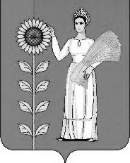 Наименование классного чинаРазмер оклада за классный чин Действительный муниципальный советник Липецкой области 1 класса3 330Действительный муниципальный советник Липецкой области 2 класса2 222Действительный муниципальный советник Липецкой области 3 класса1 112Муниципальный советник Липецкой области 1 класса2 842Муниципальный советник Липецкой области 2 класса1 895Муниципальный советник Липецкой области 3 класса947Референт муниципальной службы Липецкой области 1 класса2 057Референт муниципальной службы Липецкой области 2 класса1 372Референт муниципальной службы Липецкой области 3 класса686Секретарь муниципальной службы Липецкой области 1 класса1 225Секретарь муниципальной службы Липецкой области 2 класса818Секретарь муниципальной службы Липецкой области 3 класса409Наименование должностейIV группа по оплате трудаЕжемесячное денежное поощрение (должностных окладов)Наименование должностейРазмеры должностных окладов (в руб.)Ежемесячное денежное поощрение (должностных окладов)Первый заместитель главы администрации12 0492,5Заместитель главы администрации11 6172,4Управляющий делами9 8182,4Председатель комитета, начальник управления9 4742,4Заместитель председателя комитета, начальника управления8 5802,3Помощник (советник) председателя Совета депутатов, главы администрации5 6082,0Начальник отдела9 4742,0Заместитель начальника отдела8 5801,8Начальник отдела в составе комитета, управления, начальник отдела в составе контрольного органа7 9201,8Заместитель начальника отдела в составе комитета, управления7 5961,4Инспектор6 8521,4Главный специалист-эксперт6 8521,2Ведущий специалист-эксперт6 4251,2Специалист-эксперт5 9961,2Старший специалист 1 разряда5 9961,2Старший специалист 2 разряда5 5681,2Старший специалист 3 разряда5 1891,2Специалист 1 разряда5 1891,0Специалист 2 разряда4 1531,0Специалист 3 разряда2 9231,0